Смотрите на телеканале «Кухня»c 25 марта по 31 мартаКонтакты:Пресс-служба ООО «ТПО Ред Медиа»Вероника СмольниковаТел.: +7 (495) 777-49-94 доб. 733Тел. моб.: +7 (988) 386-16-52E-mail: smolnikovavv@red-media.ruБольше новостей на наших страницах в ВК, ОК и Telegram.Информация о телеканале:Кухня. Телеканал о кулинарии и искусстве приготовления пищи. Яркие гастрономические шоу и путешествия, экзотические рецепты, изысканные мастер-классы от лучших шеф-поваров и домашняя кухня. Вкус хорошего настроения! Производится компанией «Ред Медиа». www.kuhnyatv.ruРЕД МЕДИА. Ведущая российская телевизионная компания по производству и дистрибуции тематических телеканалов для кабельного и спутникового вещания. Входит в состав «Газпром-Медиа Холдинга». Компания представляет дистрибуцию 39 тематических телеканалов форматов SD и HD, включая 18 телеканалов собственного производства. Телеканалы «Ред Медиа» являются лауреатами международных и российских премий, вещают в 980 городах на территории 43 стран мира и обеспечивают потребности зрительской аудитории во всех основных телевизионных жанрах: кино, спорт, развлечения, познание, музыка, стиль жизни, хобби, детские. www.red-media.ru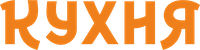 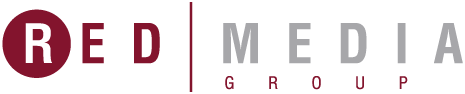 Едим домаОчаровательная ведущая Юлия Высоцкая делится со зрителями рецептами блюд, которые готовит прямо у себя дома. Встреча старых друзей, детский праздник, загородный пикник — Высоцкая находит вкусное решение к каждой ситуации. А каждое приготовленное блюдо — шедевр, который, как оказывается, не так уж и сложно приготовить. «Едим Дома!» — это своего рода зарисовки из жизни молодой хозяйки, где каждая серия — новая история, новый случай, новые блюда.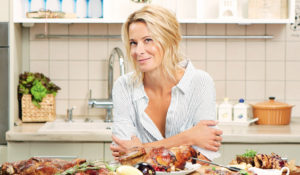 Смотрите в эфире:25 марта в 00:00, 04:00, 09:05, 14:00, 19:0026 марта в 00:00, 04:00, 09:10, 14:00, 19:0027 марта в 00:00, 04:00, 09:00, 14:00, 19:0028 марта в 00:00, 04:00, 09:00, 14:00, 19:0029 марта в 00:00, 04:00, 09:00, 14:00, 19:0030 марта в 00:00, 03:55, 09:00, 14:00, 19:0031 марта в 00:00, 03:55, 08:55, 14:05, 16:50, 19:00Бразилия на тарелкеБразилия – страна смешанных культур и разнообразных кулинарных традиций. Шеф-повар Бэль Коэльо приглашает вас в путешествие по этой загадочной, полной новых вкусов и ароматов стране. Вам откроются все тонкости кулинарного искусства, парадоксальных традиций и поварских ритуалов множества регионов и народностей самого большого южноамериканского государства. Ведущая: Бэль Коэльо.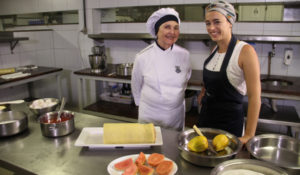 Производство: Франция, Латинская АмерикаСмотрите в эфире:Белен: кухня леса: 25 марта в 00:30Морская кухня Флорианополиса: 25 марта в 19:30, 26 марта в 14:30, 27 марта в 09:30, 28 марта в 04:30, 29 марта в 00:30Креативная кулинария Сертона: 27 марта в 19:30, 28 марта в 14:30, 29 марта в 09:30, 30 марта в 04:25, 31 марта в 00:30Праздник кукурузы в Куруару: 29 марта в 19:30, 31 марта в 09:25Готовим как шефКулинарное шоу, в котором вы научитесь готовить легко и вкусно! Обед из пяти ингредиентов, «кулинарный шедевр» за полчаса или любимый десерт из ресторана — теперь прямо на вашей кухне.Шеф-повар Максим Лызо поделится лучшими рецептами и кулинарными лайфхаками, благодаря которым вы точно научитесь готовить как шеф!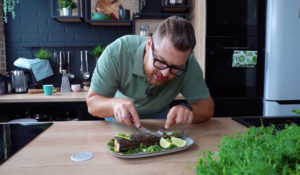 Смотрите в эфире:сезон 1 серия 7: 25 марта в 01:00сезон 1 серия 8: 25 марта в 05:00, 26 марта в 01:00сезон 1 серия 9: 25 марта в 20:00, 26 марта в 15:00, 27 марта в 10:00, 28 марта в 05:00, 29 марта в 01:00сезон 1 серия 10: 26 марта в 20:00, 27 марта в 15:00, 28 марта в 10:00, 29 марта в 05:00, 30 марта в 01:00сезон 1 серия 11: 27 марта в 20:00, 28 марта в 15:00, 29 марта в 10:00, 30 марта в 04:55, 31 марта в 01:00сезон 1 серия 12: 28 марта в 20:00, 29 марта в 15:00, 30 марта в 10:00, 31 марта в 04:55Рецепт по обмену«Рецепт по обмену» — увлекательный кулинарный эксперимент, участниками которого стали шеф-повар Григорий Мосин и две домохозяйки — супруга шеф-повара Владлена и блогер Катя Студа.В каждом выпуске участники эксперимента обмениваются друг с другом своими личными рецептами одного блюда, а затем пытаются их приготовить. Смогут ли домохозяйки повторить рецепты шеф-повара? Удастся ли шеф-повару создать ресторанный шедевр из обычных продуктов? «Рецепт по обмену» — непростой вызов, который раскроет новые грани кулинарного таланта каждого из участников.Григорий Мосин: «Формат программы потрясающий! И по динамике, и по картинке получилось очень живо и интересно. Мне кажется, на «Кухня ТВ» еще не было таких веселых передач. Спасибо моим соведущим, которые справились на 100% и с приготовлением блюд, и с их подачей. Ну и для меня, конечно, отдельный бонус, что благодаря съемкам программы моя жена теперь умеет готовить настоящую испанскую паэлью!»Владлена Мосина: «В программе я впервые готовила блюда, которые обычно готовит мой муж. Поэтому я немного знакома с технологией их приготовления. Но дома многие нюансы процесса опускаются, а в программе мы постарались выкрутить все на максимальную сложность, не опуская никакие детали».Катя Студа: «Я готовила гигантские бургеры, свиные ребрышки в вишневой глазури, тушеную баранину в брусничной глазури, стейки с овощами, и пасту тальятелле, которую я делала с лососем, а Гриша — с морепродуктами. Помимо этого, я впервые работала с дорогущим мясом — стриплойн-стейком сухого вызревания, который пах как сыр с плесенью. Это был классный и очень интересный опыт! Уверена, зрителям наша программа тоже будет исключительно полезной».Программа открывает простор для творчества всем любителям экспериментов на собственной кухне. Домашняя паста, паэлья с морепродуктами, стейк с овощами или тушеная баранина и другие блюда — зрители могут попробовать свои силы и повторить любой понравившийся рецепт, превратив готовку в увлекательный процесс!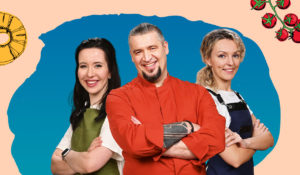 Смотрите в эфире:Стейк: 25 марта в 01:30Рулет из говядины: 25 марта в 07:25, 26 марта в 01:30Свиные рёбра: 25 марта в 20:30, 26 марта в 15:30, 27 марта в 10:30, 28 марта в 05:30, 29 марта в 01:25Том ям: 26 марта в 20:30, 27 марта в 15:30, 28 марта в 10:30, 29 марта в 07:00, 30 марта в 01:30Паста с морепродуктами: 27 марта в 20:30, 28 марта в 15:30, 29 марта в 10:30, 30 марта в 07:25, 31 марта в 01:30Рыба в кляре с овощами: 28 марта в 20:30, 29 марта в 15:30, 30 марта в 10:30, 31 марта в 07:00Баранина с овощами: 29 марта в 20:35Кафе МарииФисташковое печенье с марокканским кофе и яйца по-флорентийски с молодым Шардоне... Какие поздние завтраки вы предпочитаете: сладкие или соленые, обычные или праздничные? Мария Горетти – ТВ-знаменитость, ставшая шеф-поваром, готова порадовать вас эклектичными сочетаниями блюд со всего мира, чтобы каждый день представлять новые меню поздних завтраков, которые очаруют вас своими блюдами и мировыми вкусами.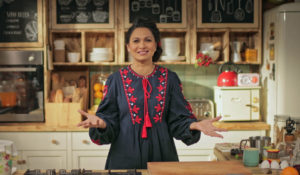 Смотрите в эфире:25 марта в 02:00, 11:10, 21:0026 марта в 07:00, 16:0027 марта в 02:05, 11:00, 21:0028 марта в 07:00, 16:0029 марта в 01:55, 11:00, 21:0530 марта в 07:0031 марта в 01:55, 10:30, 20:55Чемпионат юных пекарейВосемь талантливых ребят в возрасте от девяти до двенадцати лет претендуют на детское звание чемпиона по выпечке. Их ждут вкусные, но сложные испытания. Только один из восьми участников поднимется на пьедестал и получит главный приз.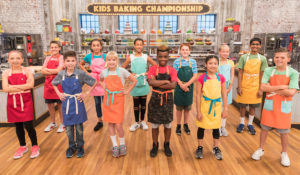 Смотрите в эфире:25 марта в 02:25, 05:35, 06:10, 12:05, 17:10, 22:0026 марта в 02:35, 06:05, 12:20, 17:00, 22:0027 марта в 02:30, 06:10, 12:00, 17:00, 22:0028 марта в 02:40, 05:55, 12:00, 17:00, 22:0029 марта в 02:30, 06:00, 12:00, 17:00, 22:0030 марта в 02:30, 06:05, 12:00, 22:0031 марта в 02:30, 05:55, 22:00Рецепты со всего СветаВы знаете, в честь кого назван один из самых популярных салатов в мире, почему круассан выпекают в форме полумесяца, кто придумал гамбургер, как и откуда к нам на стол попали такие незаменимые на кухне любой хозяйки специи, как корица, мускатный орех и ваниль?Этими и многими другими секретами поделится французский шеф-повар Фред Чесну в своей очаровательной парижской мастерской. 8 лет он путешествовал по всему свету и ему есть, что рассказать своим зрителям. Конечно же, в каждой программе вас ждет вкусный рецепт, приготовьтесь записывать!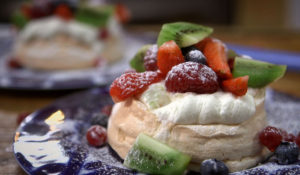 Производство: 2015 г. ФранцияСмотрите в эфире:Корица: 25 марта в 03:15Мускатный орех: 25 марта в 13:15, 26 марта в 08:25, 27 марта в 03:15Паэлья: 25 марта в 23:15, 26 марта в 18:10, 27 марта в 13:10, 29 марта в 03:15Салат Цезарь: 26 марта в 23:15, 27 марта в 18:15, 28 марта в 13:15, 30 марта в 03:15, 31 марта в 18:40Ваниль: 27 марта в 23:15, 28 марта в 18:15, 29 марта в 13:15, 31 марта в 03:15Киви: 28 марта в 23:15, 29 марта в 18:15, 30 марта в 13:15Круассан: 29 марта в 23:15Устрицы: 30 марта в 23:15Фуагра: 31 марта в 23:15Выпечка с Анной ОлсонВиртуозный кондитер Анна Олсон приглашает вас отведать ее изумительные кулинарные шедевры. Она поделится самыми разными рецептами, от простейших до профессиональных, и откроет зрителям секреты идеальной выпечки. Анна научит вас готовить традиционные французские лакомства, включая классическую бриошь и торт «Тропезьен». Затем ведущая проведет мастер-класс по приготовлению потрясающих домашних пончиков с малиновым вареньем. К тому же, ни одна программа о выпечке не может обойтись без шоколадного торта, который понравится и детям, и взрослым. На кухне Анны вас ждут настоящие чудеса, научиться которым сможет любой желающий!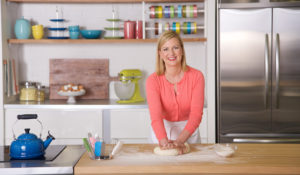 Смотрите в эфире:25 марта в 03:30, 08:35, 13:35, 18:30, 23:3526 марта в 03:30, 08:40, 13:30, 18:30, 23:3027 марта в 03:35, 08:35, 13:30, 18:35, 23:3528 марта в 03:35, 08:30, 13:30, 18:35, 23:3029 марта в 03:30, 08:35, 13:35, 18:35, 23:3530 марта в 03:30, 08:35, 13:35, 23:3531 марта в 03:30, 08:30, 23:35Готовь и пробуй с Найджелой ЛоусонСерия мастер-классов от известной на весь мир телеведущей и автора кулинарных книг Найджелы Лоусон. В этом цикле — оригинальные авторские рецепты, которые удивляют своей простотой и разнообразием!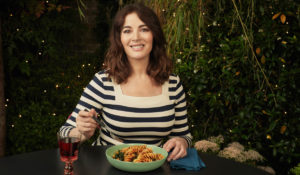 Смотрите в эфире:25 марта в 04:30, 16:0526 марта в 02:00, 11:15, 21:0027 марта в 05:35, 16:0028 марта в 02:10, 11:00, 21:0029 марта в 05:25, 16:0030 марта в 01:55, 11:00, 21:0031 марта в 05:25Азия Джона ТородаВ своем невероятном гастрономическом приключении знаменитый шеф-повар и ведущий популярного шоу «Мастершеф» Джон Тород готов погрузиться в кулинарные традиции азиатской кухни, чтобы вдохновить зрителей привнести в свои рецепты тонкий аромат самых ослепительных мест Азии: Гонконг, Макао, Пекин, Бангкок, Мальдивы и Индию. В каждой серии Джон будет знакомиться с колоритным стритфудом, рецептами лучших шеф-поваров шикарных отелей и ресторанов, дегустировать традиционные блюда в гостях у местных жителей, узнавать секретные способы приготовления блюд, а в конце, применив новые знания и особенности той или иной кухни, ведущий приготовит свое собственное блюдо.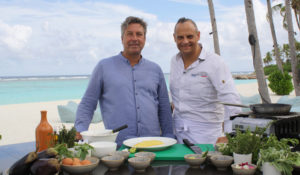 Производство: 2017 г. ВеликобританияСмотрите в эфире:Амритсар: 25 марта в 07:00, 26 марта в 00:30Пекин: 26 марта в 19:30, 27 марта в 14:30, 28 марта в 09:30, 29 марта в 04:30, 30 марта в 00:30Гонконг: 28 марта в 19:30, 29 марта в 14:30, 30 марта в 09:30, 31 марта в 04:25Свежая кухня с Анной ОлсонВесенняя кухня от Анны Олсон. В каждом выпуске – вкусные и оригинальные рецепты из свежих продуктов от признанного во всем мире шеф-повара.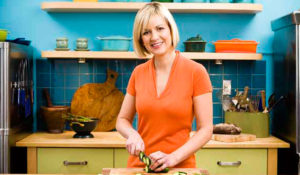 Смотрите в эфире:25 марта в 08:00, 12:55, 17:55, 22:5026 марта в 08:00, 13:05, 17:45, 22:5027 марта в 08:00, 12:45, 17:50, 22:5028 марта в 08:00, 12:50, 17:45, 22:5029 марта в 08:00, 12:50, 17:50, 22:5030 марта в 08:00, 12:50, 22:5031 марта в 08:00, 11:50, 15:30, 17:15, 22:50Ленинградский рассольникВкусные и простые блюда от шеф-повара Александра Журкина. Готовить одно удовольствие!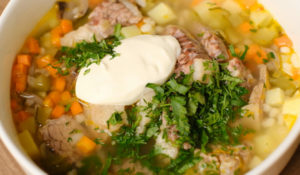 Смотрите в эфире:25 марта в 08:2526 марта в 03:20Простая кухня Раймонда БланкаШеф-повар, отмеченный звездой Мишлен, поделится секретами новой коллекции простых и вкусных рецептов, которые можно легко и быстро приготовить у себя на кухне.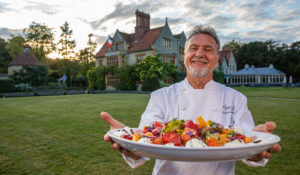 Смотрите в эфире:25 марта в 09:35, 14:3026 марта в 04:30, 09:4027 марта в 00:30, 04:3028 марта в 00:3030 марта в 19:3031 марта в 11:00, 13:10, 15:55, 19:30Пять ужиновЧто делать, когда после работы не хочется долго стоять у плиты, но есть огромное желание накормить семью вкусным ужином? Что приготовить — самый острый вопрос для многих хозяек. Шеф-повар Андрей Бова подскажет, как быстро, просто и главное — вкусно приготовить ужин.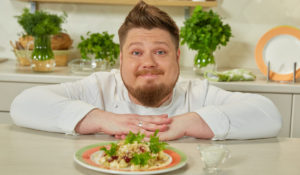 Смотрите в эфире:25 марта в 10:25, 15:2026 марта в 05:20, 10:3027 марта в 01:2028 марта в 01:2529 марта в 20:00, 20:1531 марта в 09:55, 10:15Вкус праздникаЛюбой праздник ― это отличный повод устроить застолье. А как его сделать красивым и вкусным, знают гастрономический эксперт Ника Ганич и шеф-повар Григорий Мосин. В программе «Вкус праздника» они научат зрителей готовить оригинальные блюда для праздничного стола.Ника Ганич: «Любимые праздничные блюда знакомы нам с детства, но гастрономический мир не стоит на месте, и у нас есть возможность воспользоваться его новшествами. В программе «Вкус праздника» мы с Григорием Мосиным готовим блюда, которые прекрасно подойдут и к новогоднему столу, и к весенним праздникам, к именинам и дням рождения, к юбилеям и семейным посиделкам».Цыплята корнишоны в тыкве, медовый кролик с яблоком, запеченная нога козленка с чесноком и тимьяном, заливной сметанный пирог с клубникой, кулебяка с красной рыбой ― рецепты из программы пригодятся для любого торжественного случая, а также помогут превратить обычный ужин в праздничный.Григорий Мосин: «Мы подготовили для зрителей рецепты традиционной русской кухни на современный лад, а также блюда для любителей экзотики. Ника, например, поделится потрясающими рецептами оливье со скумбрией, курника и пожарских котлет. А я расскажу, как приготовить свинину по рецепту Мао, сибаса по-китайски, говядину Велингтон и другие необычные блюда».Каким должен быть вкус праздника, каждый решает сам. А рецепты от Ники Ганич и Григория Мосина помогут сделать этот праздник незабываемым!Партнеры первого сезона программы:Партнер второго сезона программы: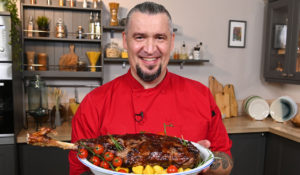 Смотрите в эфире:Цыплята корнишоны в тыкве. Овощи на гриле: 25 марта в 10:40, 26 марта в 05:35, 27 марта в 01:35Салат Уолдорф. Веллингтон: 25 марта в 15:40, 26 марта в 10:45, 27 марта в 07:00, 28 марта в 01:40Ели у ЕмелиИзвестный шеф-повар, телеведущий и фуд-продюсер Василий Емельяненко делится рецептами с акцентом на русскую кухню, учитывая при этом гастрономические пристрастия максимально широкой аудитории: поклонников рыбных блюд, приверженцев раздельного питания, фанатов азиатских мотивов и любителей популярных российских рецептов.Программа «Ели у Емели» − пошаговый кулинарный мастер-класс по приготовлению супов всех видов, горячих вторых блюд, салатов и разнообразных закусок.Каждый выпуск – это маленькое кулинарное открытие! Вы удивитесь, но из простых и недорогих ингредиентов, которые есть в любом продуктовом магазине, можно приготовить действительно изысканные блюда: пастуший пирог с треской под картофельной шапкой, тушенку из утки с квасным суслом и кореньями, соте из барашка со шляпками шампиньонов и кореньями и многое другое. Несложные и оригинальные способы приготовления позволят пополнить кулинарный арсенал телезрителей, а представленные рецепты разнообразят ежедневные семейные ужины и украсят праздничное застолье!Программа «Ели у Емели» будет полезна и интересна и женщинам, и мужчинам, как новичкам, так и маститым кулинарам.Василий Емельяненко: «Русская кухня сейчас необычайно популярна, а её особенность – в приготовлении блюд из российских продуктов по лучшим мировым технологиям, в использовании сезонных продуктов и даров леса. Ежедневный рацион русского человека разнообразен: заправочные супы, многокомпонентные и обязательно сытные салаты, обилие тушёных блюд и жаркого. И главное – всего обязательно должно быть много, чтобы накормить большую семью и всех гостей!»Партнер третьего сезона программы: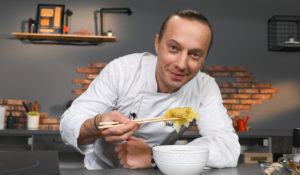 Смотрите в эфире:Щи валаамские с сушеными грибами. Закуска из белой фасоли: 25 марта в 11:35, 26 марта в 07:30Тыквенный суп с попкорном из креветок. Закуска из огурцов: 25 марта в 21:35, 26 марта в 16:30, 27 марта в 11:30, 28 марта в 07:25Рыба по-царски в горшочках и закуска из буженины: 27 марта в 21:35, 28 марта в 16:35, 29 марта в 11:35, 30 марта в 05:35Гороховая каша с гренками и банница: 29 марта в 21:35Строганов из баранины и салат с кальмарами: 31 марта в 21:35Сытная кухняВ ненастный день особенно хочется плотно пообедать или поужинать, съесть что-нибудь горячее и питательное. Насладиться сытными и аппетитными блюдами помогут авторские рецепты от шеф-повара Григория Мосина. Король гриля и защитник домашнего очага, он научит готовить аппетитные зимние блюда, которые подойдут как для домашнего застолья, так и для дачных посиделок с друзьями.Григорий Мосин: «Много вкусной еды, способной удивить и домашних, и гостей, — мой любимый формат творчества на кухне! Главная задача «Сытной кухни» — основательно подкрепиться самому и от души накормить близких. Поэтому все блюда в новой программе отличаются разнообразием, большим количеством ингредиентов, гарниров и соусов».Говяжья грудинка с черносливом и портвейном, пирог с мясом, курица гетлибже, глинтвейн-каркаде и тёплые салаты — и еще десятки рецептов блюд и напитков, которые согреют, восполнят запас энергии и станут неотъемлемой частью уютного семейного ужина или обеда!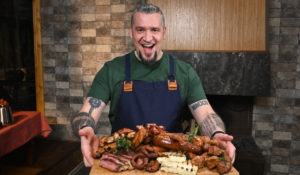 Смотрите в эфире:Луковый пирог и салат с жареным сыром: 25 марта в 16:40, 26 марта в 11:50, 27 марта в 07:30Говяжьи рёбра с кускусом и теплый сат из цветной капусты с красной икрой: 26 марта в 21:30, 27 марта в 16:35, 28 марта в 11:30, 29 марта в 07:30Говяжья грудинка с черносливом, пюре и салат с бужениной: 28 марта в 21:30, 29 марта в 16:35, 30 марта в 11:35, 31 марта в 07:30Шаурма по-домашнему: 30 марта в 21:35Рис басмати с карри, минтаем и овощами, салат из перцев с питой и жареным сыром: 31 марта в 12:15Мясная закуска &quot;Джерки&quot; и запеканка с яблоками: 31 марта в 14:35Говяжьи щечки с картофелем и салат с маринованной сливой: 31 марта в 17:45Рыба в духовке с сыром и овощамиВкусные и простые блюда от шеф-повара Александра Журкина. Готовить одно удовольствие!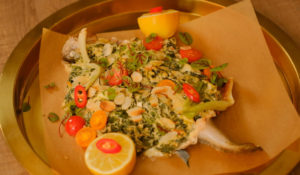 Смотрите в эфире:25 марта в 18:2527 марта в 08:2528 марта в 03:2530 марта в 18:50Готовим в выходные с МэриГлавная задача хозяйки, которая ждет гостей – вкусно их накормить, затратив минимальное количество сил и времени, но при этом всех удивить. Ведущая и автор кулинарных книг Мария Чепик научит вас простым и быстрым рецептам еды, способной поразить своим великолепным вкусом и интересной подачей. Капелька фантазии превратит обычные блюда в праздничный обед. На этом аппетитном мастер-классе даже скромные по своему составу блюда окажутся богатыми на вкус. Утка, сибас, каре ягненка, зеленое куриное карри, тапас, морепродукты, супы, выпечка, спринг роллы и даже бургер «Мечта любого мужчины» – теперь легко и быстро смогут оказаться и на вашем столе.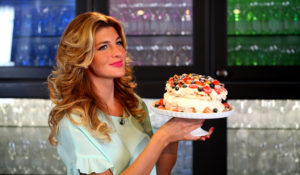 Производство: РоссияСмотрите в эфире:27 марта в 05:20, 21:2528 марта в 06:45, 08:25, 16:2529 марта в 06:50, 08:25, 11:2530 марта в 05:25, 06:50, 08:2531 марта в 02:25, 06:45, 21:25Крем-суп из цветной капустыВкусные и простые блюда от шеф-повара Александра Журкина. Готовить одно удовольствие!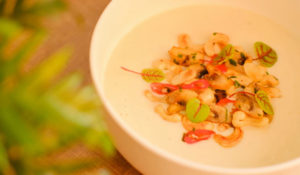 Смотрите в эфире:27 марта в 23:3028 марта в 18:3029 марта в 13:30Италия с Боначини. Сезон 2Майкл Боначини — знаменитый британско-канадский шеф-повар итальянского происхождения. Во втором сезоне программы «Италия Боначини» он продолжает путешествовать по разным регионам Италии, изучая уникальные для каждой местности блюда. Вернувшись, Боначини готовит традиционные итальянские блюда на своей кухне по рецептам из путешествий.Знаменитый ведущий кулинарных шоу является соучредителем Oliver  Bonacini Restaurants — компании, специализирующейся на изысканных ресторанах. Он управляет 11-ю уникальными и инновационными ресторанами в Онтарио и является судьей кулинарного конкурса MasterChef Canada.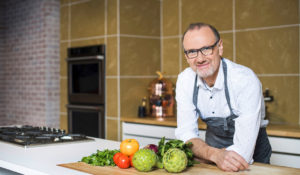 Смотрите в эфире:30 марта в 14:30, 18:20Однажды в ИталииНи разу не ездили в Италию? Италия приедет к вам сама! Горячий темперамент, сладкая итальянская речь, веселая атмосфера и потрясающая кухня! Все это ожидает зрителей в программе «Однажды в Италии» на «Кухня ТВ».Настоящий итальянец, уроженец Болоньи, бренд-шеф ресторанов Jamie`s Italian в России, Маттео Лаи научит готовить итальянские деликатесы из пасты, сочных морепродуктов и ароматных сыров, а также невероятно вкусную выпечку и десерты. Благодаря простым и доступным рецептам от Маттео каждый сможет создать «маленькую Италию» на собственной кухне и совершить гастрономический тур, не выходя из дома.Маттео Лаи: «В программе «Однажды в Италии» я готовлю классические домашние итальянские блюда. Такие же мне в детстве готовила мама. Все рецепты очень просты, а продукты доступны в любом магазине. Ведь простота и качество продуктов — главные секреты создания неповторимых итальянских деликатесов!».Каждый выпуск программы — это зажигательный коктейль из оригинальных рецептов и уроков итальянского языка. Ведущий программы научит зрителей не только новым секретам кухни Италии, но и новым итальянским словам. Необычный формат сделает процесс готовки в два раза интереснее!Устройте настоящую дольче виту для себя и своих близких вместе с программой «Однажды в Италии» и каналом «Кухня ТВ»!Партнеры второго сезона программы:Партнеры первого сезона программы: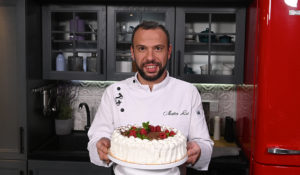 Смотрите в эфире:Фаршированная курица с апельсином и гранатом и картофель с соусом гремалата: 30 марта в 14:55Паста Тальолини и салат &quot;Цезарь&quot;: 30 марта в 15:25Скалопини из курицы и панна-котта с горгонзолой: 30 марта в 15:55Пармиджано из цукини и брауни с малиной и мороженым: 30 марта в 16:25Куриный рулет и треска с капонатой: 30 марта в 16:55Ризотто с грибами и креветками и тирамису с ягодами: 30 марта в 17:25Профитроли с ванильным кремом и брускетта с паштетом из куриной печени: 30 марта в 17:50И рыба, и мясоКто придумал, что рыбу надо есть только раз в неделю и по четвергам? Шеф-повар Сергей Лигай утверждает: «Рыба – не мясо! Её можно есть хоть каждый день!». Его соперник Григорий Мосин, признанный Король Гриля, в корне с этим не согласен. Он готов доказать, что мясные блюда – вне конкуренции. Телеканал «Кухня ТВ» решил вмешаться в давнее противостояние и с помощью настоящей кулинарной битвы разобраться, кто же в этом споре истинный победитель.Сергей Лигай: «Рыба и морепродукты – это целых три плюса: полезно, вкусно и питательно. Их многие любят, но не многие связываются с их готовкой, полагая, что это хлопотно и требует много сил. Однако готовить рыбу не сложнее, чем куриные окорочка. Блюда из нее получаются легкие и сытные, а есть их можно в любое время дня, не думая о фигуре. Я уверен, что в предстоящей кулинарной битве мясная кухня будет нокаутирована изобилием и утонченностью моих рыбных рецептов».Григорий Мосин: «Я считаю, что мясо – незаменимый продукт в нашем рационе питания. Блюда с ним – это настоящий праздник вкуса! Но чтобы они были не только вкусными, но еще и полезными, необходимо серьезно подойти к процессу обработки мяса и его приготовлению. И тогда огромный стейк станет не причиной изжоги и лишних килограммов, а гастрономическим наслаждением и кладезем полезных веществ и витаминов. Я собираюсь доказать это, бросив вызов рыбной кухне моего уважаемого оппонента».В каждом выпуске программы зрителей ждут оригинальные рецепты рыбных и мясных блюд, которые полностью изменят представления о привычных продуктах. Больше не нужно думать о том, как сделать блюда из рыбы сытнее, а мясо – более диетическим. В программе «И рыба, и мясо» два шефа в своем сражении докажут, что ни один из продуктов не уступает другому.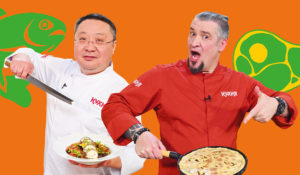 Смотрите в эфире:Осетинский пирог Фыдджин: 30 марта в 20:20Сашими-салат из филе тунца: 30 марта в 20:40Мусака: 31 марта в 20:20Расстегаи: 31 марта в 20:40Фермерская кухняНатуральные деревенские продукты — один из самых популярных кулинарных трендов. И в этом нет ничего удивительного: настоящие фермерские овощи, фрукты, мясо и молоко не только намного вкуснее, но и полезнее привычной еды из магазинов.Популярный шеф-повар Василий Емельяненко научит зрителей готовить из свежих фермерских продуктов питательные, богатые витаминами блюда – разноцветные сочные томаты с листьями смородины и огуречным соком, запечённую тыкву, рулет из свинины с хрустящей корочкой, котлеты из утки и многое другое.Василий Емельяненко, ведущий программы: ««Фермерская кухня» — отличная возможность открыть для себя всю пользу и вкус натуральных продуктов, окунуться в традиции настоящей деревенской кухни и научиться готовить простые, но в то же время оригинальные обеды и ужины из самых качественных ингредиентов!». «Фермерская кухня» — это рецепты мясных и рыбных блюд, овощных и злаковых гарниров, закусок и салатов из свежих деревенских продуктов. Варить, жарить, запекать или подавать сырыми? Полезные советы и лайфхаки от шеф-повара помогут научиться правильно выбирать и готовить фермерские деликатесы.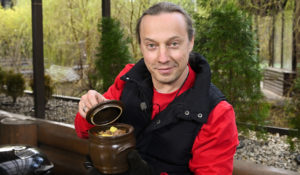 Смотрите в эфире:Салат из томатов и жареный сыр: 31 марта в 12:45Икра из патиссонов с гренками и салатиз огурцов: 31 марта в 15:00Кухня с акцентомАрмянская кухня — одна из древнейших в Европе и Закавказье. В программе «Кухня с акцентом» уроженка Еревана, кулинар, ресторатор и телеведущая Гаяне Бреиова научит сочетать многовековые традиции приготовления армянских национальных блюд с современными тенденциями.Гаяне Бреиова: «В «Кухне с акцентом» я по-новому интерпретирую традиционные армянские блюда, используя современные технологии. С моими рецептами они приобретают особенный, многогранный вкус».«Кухня с акцентом» — это 30 авторских рецептов, после приготовления которых невозможно не влюбиться в армянскую кухню: потрясающий шоколадный торт «Микадо», сочная толма, форель в ароматном лаваше, хашлама с бараниной, нежный суп ванахаш и другие национальные блюда.Кулинарные секреты, которые передаются из поколения в поколение, и советы по правильному оформлению и подаче угощений помогут зрителям приготовить любое блюдо из программы на собственной кухне и разнообразить любой стол пикантными и сытными обедами, ужинами и десертами.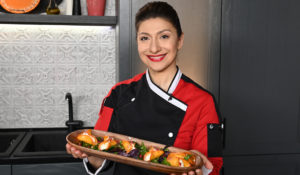 Смотрите в эфире:Халва и сочный хохоп из курицы с зернами граната: 31 марта в 18:10